Príď Duchu Svätý...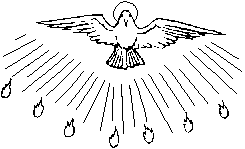 Farnosť žije prípravou na sv. birmovania 2021odorínsv. omše pondelok- sobota: Zamyslenia nad darmi Ducha Svätéhostreda: sviatosť zmierenia 16.00-18.00 h.piatok:  18.00: sv. omša pre birmovancov,  18.40: spoznám svojho anjela, 18.50: cesta svetla,adorácia rodín birmovancov 19.30-24.00 h.jamníksv. omše pondelok- sobota: Zamyslenia nad darmi Ducha Svätéhoštvrtok: sviatosť zmierenia 16.00-18.00 h.piatok:  18.00: sv. omša pre birmovancov, cesta svetla 18.40: spoznám svojho anjela 18.50: cesta svetlaadorácia rodín birmovancov 19.30-24.00 h.danišovcesv. omše utorok-sobota: Zamyslenia nad darmi Ducha Svätéhoutorok: sviatosť zmierenia 16.30-18.00 h.štvrtok: 18.00 sv. omša pre birmovancovspoznám svojho anjela, cesta svetlapiatok:  adorácia rodín birmovancov od 17.30-21.00 h.